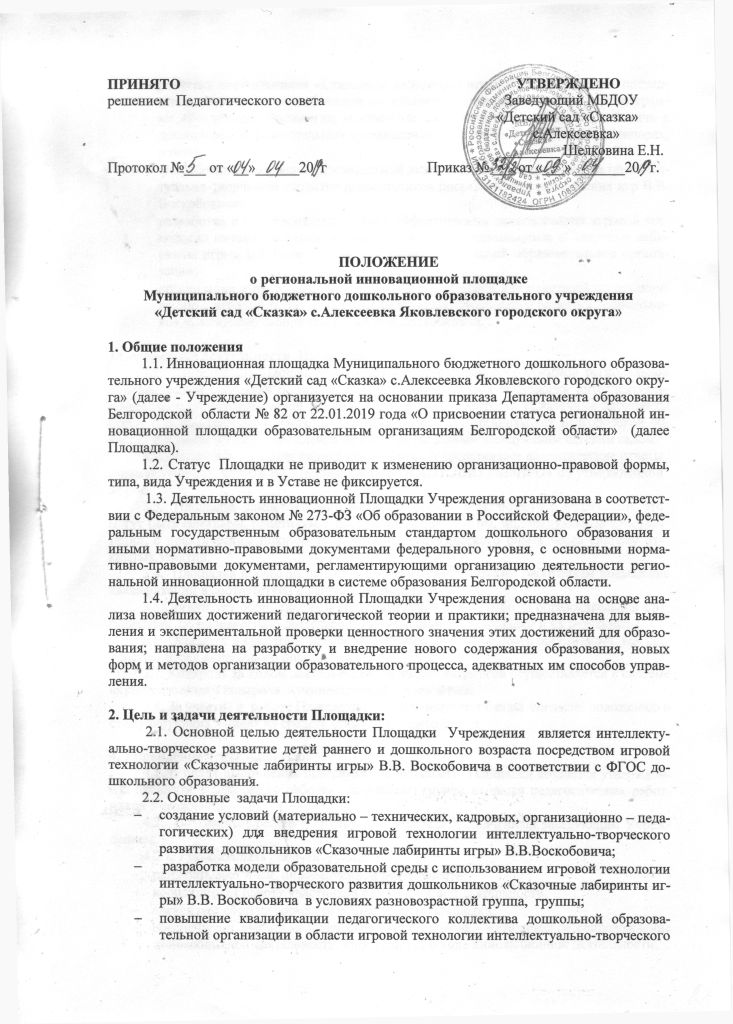 развития дошкольников «Сказочные лабиринты игры» В.В.Воскобовича посредством повышения квалификации по дополнительной профессиональной программе «Реализация технологии «Сказочные лабиринты игры» В.В. Воскобовича в дошкольных образовательных организациях, участия в  конференциях, семинарах, вебинарах; разработка сценариев образовательной деятельности, направленных на интеллектуально-творческое развитие дошкольников посредством использования игр В.В. Воскобовича; разработка и апробация диагностики эффективности использования игровой технологии интеллектуально-творческого развития дошкольников «Сказочные лабиринты игры» В.В.Воскобовича в условиях дошкольной образовательной организации;организация и проведение консультаций и семинаров для родителей по ознакомлению с игровой технологией интеллектуально-творческого развития дошкольников «Сказочные лабиринты игры» В.В.Воскобовича.3.Содержание деятельности  Площадки3.1. Деятельность Площадки строится в соответствии с программой региональной инновационной площадки по проблеме «Апробация игровой технологии интеллектуально-творческого развития детей раннего и дошкольного возраста «Сказочные лабиринты игры» В.В.Воскобовича в дошкольных образовательных организациях Белгородской области» и планом работы Учреждения на год, утверждённым заведующим детским садом.3.2.  Площадка проводит анализ мероприятий и представляет аналитические отчеты (промежуточный, итоговый) о деятельности в ОГАОУ ДПО «БелИРО» по утверждённой форме.3.3.  Площадка самостоятельно выбирает формы деятельности с педагогами, это могут быть семинары, практикумы, дискуссии, деловые игры, индивидуальные консультации, с практическим показом актуального педагогического опыта через систему открытых занятий.3.4.  Площадка предоставляет возможность педагогическим работникам повышение квалификации в соответствии с направлением деятельности.3.5.Организует сбор, анализ и систематизацию опыта работы образовательной организации  по направлению деятельности инновационной  площадки и их результатах.3.6. Освещает в средствах массовой информации деятельность организации, как распространителя актуального опыта.3.7. Контроль за ходом деятельности Площадки педагогов осуществляется в системе внутрисадовского контроля  администрацией Учреждения.3.8. За участие в  работе Площадки педагоги получают баллы  согласно положению о стимулирующих выплат из средств стимулирующего фонда.4. Управление деятельностью:4.1. В целях выполнения программы деятельности  Площадки создается утвержденная приказом заведующего рабочая (творческая) группа из числа педагогических работников Учреждения.4.2.  Возглавляет рабочую группу руководитель, назначенный заведующим Учреждением.4.2.1. Руководитель рабочей группы:разрабатывает план  инновационной деятельности;координирует работу участников инновационной деятельности;организует сбор информации о ходе работы Площадки;обеспечивает учебно-методическое и программно - методическое сопровождение инновационной деятельности, информирует о ходе инновационной деятельности;разрабатывает программу мониторинга;анализирует полученные результаты.4.2.2. Члены рабочей группы:осуществляют реализацию педагогической технологии;организуют деятельность с участниками образовательных отношений;предоставляют информацию о ходе реализации инновационной деятельности на заседаниях коллегиальных органов Учреждения;ведут мониторинг;обеспечивают информирование педагогической общественности, участников образовательных отношений, средств массовой информации и иных организаций об инновационной деятельности.4.2.3. Педагоги, участвующие в инновационной деятельности должны знать:законы, положения, приказы и другие нормативные документы, регламентирующие инновационную деятельности Учреждения;методики обучения и воспитания, теории и практики инновационной деятельности;совместное  состояние  и  достижение  науки,  с  которой  связана инновационная деятельность.4.2.4. Из своего состава на первом заседании  рабочая группа  избирает секретаря. Секретарь ведет протоколы заседаний Группы, которые подписывают руководитель рабочей группы и секретарь рабочей группы.4.2.5. Заседания рабочей группы проводятся 1 раз в 3 месяца. В случае необходимости могут проводиться внеочередные заседания.4.2.6. Заседание рабочей группы считаются правомочным, если на нём присутствует не менее половины членов состава рабочей группы.4.2.7. Формы отчетности педагога, участвующего в инновационной деятельности:отчет о педагогической деятельности за учебный год.5. Права рабочей группы5.1. Группа имеет право:осуществлять работу по плану, утверждённому заведующим Учреждением, вносить в него необходимые коррективы и дополнения (при необходимости);вносить на рассмотрение заведующего Учреждением вопросы, связанные с реализацией инновационной деятельности;вносить предложения и проекты решений по вопросам, относящимся к компетенции Группы;привлекать иных специалистов для выполнения отдельных поручений.6. Ответственность рабочей группы:6.1. Группа несёт ответственность за:качество реализации инновационной деятельности;своевременность предоставления отчетной информации заведующему Учреждением, руководителю региональной инновационной площадки о результатах её реализации;компетентность принимаемых решений в пределах своих полномочий.7. Документация рабочей группы7.1. Документы рабочей группы:приказ о создании рабочей группы;Положение о региональной инновационной площадке Муниципального бюджетного дошкольного образовательного учреждения «Детский сад «Сказка» с.Алексеевка Яковлевского городского округа»;план работы на календарный год;протоколы заседания рабочей группы;отчёт о деятельности за календарный год.8. Финансирование деятельности  Площадки8.1. Финансирование деятельности  Площадки Учреждения осуществляется из источников, установленных законодательством Российской Федерации и предусмотренных – бюджетных ассигнований, выделяемых на Учреждение,  благотворительной помощи.9. Прекращение деятельности9.1. Прекращение деятельности инновационной площадки осуществляется в случаях:завершения программы деятельности площадки;рутинизации (устарения) инновации, апробируемой на инновационной площадке.9.2. Решение о прекращении деятельности инновационной площадки оформляется приказом Департамента образования Белгородской области.